                                            РЕШЕНИЕ                                   27.12. 2022 года № 33                                      а. ХакуринохабльО даче согласия  администрации  муниципального  образования «Шовгеновский район» на принятие имущества из государственной собственности Республики Адыгея в муниципальную собственность муниципального образования «Шовгеновский район»    Руководствуясь Положением о порядке управления и распоряжения муниципальной собственностью муниципального образования «Шовгеновский район», утвержденным Решением Совета народных депутатов муниципального образования «Шовгеновский район» № 562 от 19.04.2017, Совет народных депутатов муниципального образования «Шовгеновский район» РЕШИЛ:         1. Дать согласие на принятие из государственной собственности Республики Адыгея  в муниципальную собственность муниципального образования «Шовгеновский район» движимого имущества в количестве 3591 шт., балансовой стоимостью 4 649 347,75 рублей.     2. Опубликовать настоящее решение в газете «Заря».      3. Настоящее решение вступает в силу с момента официального опубликования в районной газете «Заря».РЕСПУБЛИКА АДЫГЕЯСовет народных депутатов    муниципального образования«Шовгеновский район»АДЫГЭ РЕСПУБЛИКМуниципальнэ образованиеу«Шэуджэн район»я народнэ депутатхэм я СоветПредседатель Совета народных депутатовмуниципального образования «Шовгеновский район»                                 А.Д. Меретуков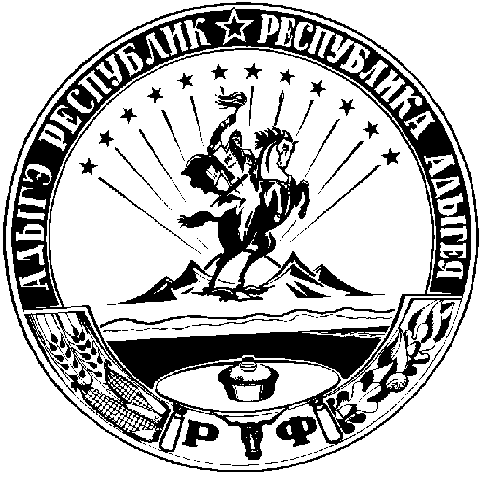 